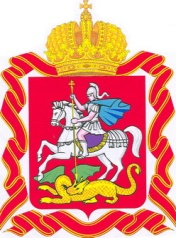  ИЗБИРАТЕЛЬНАЯ КОМИССИЯ МОСКОВСКОЙ ОБЛАСТИРЕШЕНИЕг. МоскваО назначении члена территориальной избирательной комиссии 					   города ЛыткариноВ соответствии с пунктом 11 статьи 29 Федерального закона «Об основных гарантиях избирательных прав и права на участие в референдуме граждан Российской Федерации» Избирательная комиссия Московской области РЕШИЛА:Назначить членом территориальной избирательной комиссии города Лыткарино Жемчугова Виталия Александровича, 1982 г.р., образование высшее, место работы и должность: ООО «ДомЛифтСервис», монтажник электрических подъемников (лифтов) 5-го разряда, кандидатура предложена в состав комиссии от Московского областного отделения Политической партии ЛДПР – Либерально - демократической партии России.Направить настоящее решение в территориальную избирательную комиссию города Лыткарино.Поручить  председателю территориальной избирательной комиссии города Лыткарино Новичковой Н.В. направить в средства массовой информации настоящее решение для опубликования на территории городского округа Лыткарино.Опубликовать настоящее решение в сетевом издании «Вестник Избирательной комиссии Московской области», разместить на Интернет-портале Избирательной комиссии Московской области.Контроль за исполнением настоящего решения возложить на секретаря Избирательной комиссии Московской области Кудрявина И.В.ПредседательИзбирательной комиссии Московской области				                                          И.С. Березкин                  Секретарь Избирательной комиссииМосковской области				                                         И.В. Кудрявин22 ноября 2018 года№ 112/1075-6